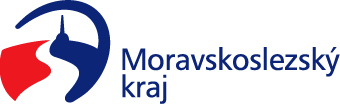 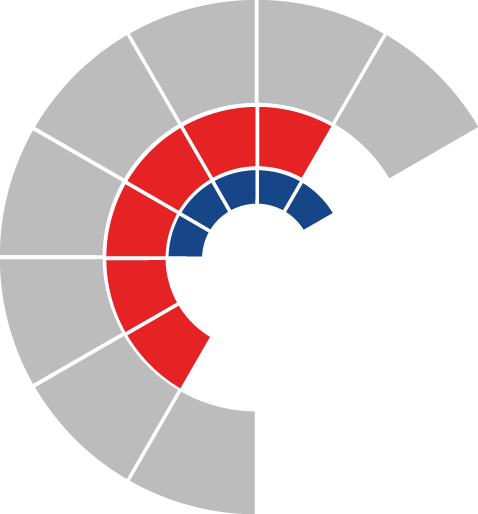 						Výbor pro dopravu zastupitelstva kraje 										 Výpis z usneseníČíslo jednání:	VD7		Datum konání:	2.12.2021Číslo usnesení: 7/47Výbor pro dopravu zastupitelstva kraje1.bere na vědomí informaci, že Ředitelství silnic a dálnic ČR připravuje realizaci staveb „I/11 Opava Komárov, jižní obchvat“ a „I/11 Nové Sedlice – severní obchvat“2.doporučuje zastupitelstvu kraje souhlasit s realizací stavebních úprav silnic II. a III. třídy v souvislosti s realizací staveb „I/11 Opava Komárov, jižní obchvat“ a „I/11 Nové Sedlice – severní obchvat“3.bere na vědomí informaci, že Ředitelství silnic a dálnic ČR v rámci stavby „D48 Frýdek-Místek, obchvat - II. etapa“ navrhuje zachovat tzv. „východní přivaděč“ v kategorii dálnice4.doporučuje zastupitelstvu kraje schválit návrh optimalizace sítě pozemních komunikací včetně návrhu zásad majetkoprávního vypořádání dle předloženého materiálu5.doporučuje zastupitelstvu kraje rozhodnout o bezúplatném vypořádání staveb komunikací v normových parametrech, jejich stavebních částí (objektů) a pozemků pod nimi, prostých práv třetích osob, které se stanou budoucí součástí silniční sítě I., II. a III. třídy a místních komunikací podle zákona č. 13/1997 Sb., o pozemních komunikacích, ve znění pozdějších předpisůZa správnost vyhotovení:Ing. Natálie Kapcalová, v.r.V Ostravě dne 2.12.2021Ing. Vladimír Návrat, v.r.předseda výboru pro dopravu